Broker Consulting Index podílových fondů: Komoditní fondy pokračovaly ve svém vítězném tažení a za červen si připsaly 1,46 %. Od počátku roku posílily téměř o pětinu Praha, 13. července 2021 – Červnové výsledky Broker Consulting Indexu podílových fondů opět potvrdily neochvějnou pozici komoditních fondů, které meziměsíčně posílily o 1,46 %. Od počátku letošního roku zaznamenávají výrazný, téměř pětinový nárůst. V červnu posílily také nemovitostní a akciové fondy, naproti tomu dluhopisové fondy a fondy peněžního trhu nevybočily ze svého klesajícího trendu a skončily se ztrátou  -0,06 %, respektive -0,10 %.„Uplynulý půlrok byl štědřejší hlavně pro investory investující do klasických akciových a komoditních fondů. Oba typy fondů vykazují za posledních 12 měsíců vysokou výkonnost, která je dána enormním růstem na kapitálových trzích, a to hlavně v minulém roce. Pozitivně zakončily pololetí také nemovitostní fondy, které se blíží dvěma procentům. Od začátku roku se však nedaří dluhopisovým fondům a fondům peněžního trhu, které zakončily pololetí v záporných číslech,“ komentuje půlroční vývoj sledovaných investičních fondů Lukáš Vokel, analytik konzervativních investic Broker Consulting. Pozitivní nálada, která během května panovala na finančních trzích, se udržela i v červnu. Výraznou měrou k ní přispělo pokračující očkování populace proti nemoci covid-19 a také klesající počty nakažených. Během června byly akciové trhy ovlivněny drobnou korekcí, nicméně konec měsíce se jim vydařil. Podle Broker Consulting Indexu podílových fondů zakončily akciové fondy měsíc červen s mírným nárůstem o 0,42 p. b., od začátku roku si tak připisují 8,16 %. Závěrem měsíce se hodnoty některých akciových indexů vyhouply na nová historická maxima. V červnu se dařilo především technologickým společnostem. Příznivá situace naopak nebyla nakloněna bankám a společnostem, které se podílejí na těžbě zlata. Při pohledu na výkonnost akcií od začátku roku se jinak dařilo téměř všem regionům a sektorům.Komoditní fondy mají za sebou silné období. Ceny komodit se letos skokově zvýšily v prostředí výrazného růstu hospodářství, uvolněné měnové politiky, rostoucí inflace a problémů v rámci dodavatelských řetězců. Avšak v posledních několika týdnech už růst cen nebyl tak výrazný jako dříve. Značný pokles pak v průběhu června zaznamenaly zlato a stříbro.Dluhopisové fondy si od začátku letošního roku připisují ztrátu -2,73 %, fondy peněžního trhu pak -1,55 %. Nízká výkonnost těchto fondů je ovlivněna růstem výnosů do splatnosti u státních dluhopisů. Tento růst se však nyní pozastavil a u některých státních dluhopisů dokonce došlo k mírnému poklesu. U českých státních dluhopisů se pozitivně projevuje stabilní zájem investorů v primárních aukcích nových dluhopisů Ministerstva financí, podle jehož údajů se podíl nerezidentů na celkové držbě českých státních dluhopisů pohybuje stále lehce nad 30 %.České nemovitostní fondy jsou známé svou nízkou volatilitou a do jisté míry stabilním výnosem. Z červnového Indexu vyplývá, že nemovitostní fondy meziměsíčně posílily o 0,65 % a od začátku letošního roku si připisují nárůst o 1,82 %. Na trhu rezidenčních nemovitostí je růst ještě znatelnější a téměř nic nenapovídá tomu, že by se tento trend měl změnit. Doporučení Lukáš Vokela: U investování je důležitá pravidelnostInvestování na pravidelné bázi je pro začínající i zkušené investory hlavním klíčem k úspěchu. Nezáleží přitom na době zahájení investice. Investoři, kteří investují pravidelně, se drží strategie průměrování nákladů, ať o tom vědí, či nikoliv. Pravidelné investování i během propadů na trzích přináší investorům možnost nakupovat za příznivější ceny, přičemž dochází ke snížení průměrné nákupní ceny jednotlivých aktiv.Poznámka pro média: Broker Consulting Indexy je možné volně publikovat pouze s označením „Broker Consulting Index“ (např. Broker Consulting hypoteční index). Více informací najdete též na stránkách www.bcas.cz/onas/pro-media. Index podílových fondů reprezentuje portfolio převážně českého investora. U akciových fondů nebere v potaz úzké regionální či sektorové zaměření, ale zaměřuje se na globální akciový trh. Složení fondů v akciovém indexu reflektuje portfolio běžného českého investora investujícího do akciových fondů. Podobné je to také u komoditních fondů, kde index reflektuje výkonnost fondů investujících převážně do tradičních komodit. U dluhopisových fondů klade index větší důraz na české a evropské dluhopisové fondy, ale ve výkonnosti zohledňuje i dluhopisové fondy investující do státních dluhopisů různých ekonomik a také dluhopisové fondy zaměřující na rizikovější dluhopisy, ale již s menší vahou. U peněžních fondů a nemovitostních fondů je sledována pouze výkonnost českých podílových fondů.Proč je dobré index sledovat: Čeští investoři mají v podílových fondech zainvestován majetek ve výši zhruba 557 miliard korun. Fondy jsou velmi využívanou platformou pro dlouhodobé investování, zejména při vytváření rezerv pro období postaktivního věku (60+). Index ukazuje, jak se vede fondům dle jednotlivých tříd investičních aktiv. Investoři si mohou mimo jiné srovnávat,  jak si jimi vybrané fondy vedou v porovnání s průměrem trhu.Kontakt pro média:
Tereza KunováSpecialistka PR a externí komunikaceMobil: +420 731 537 716E-mail: tereza.kunova@bcas.cz Broker Consulting Index podílových fondůBroker Consulting Index podílových fondůBroker Consulting Index podílových fondůBroker Consulting Index podílových fondůBroker Consulting Index podílových fondůBroker Consulting Index podílových fondůTyp fondu1 měsícYTD (od počátku letošního roku)12 měsíců 36 měsíců 60 měsíců Akciové fondy0,42 %8,16 %33,67 %26,80 %52,09 %Dluhopisové fondy-0,06 %-2,73 %-1,68 %1,72 %-5,05 %Fondy peněžního trhu-0,10 %-1,55 %-1,51 %4,32 %1,87 %Komoditní fondy1,46 %19,07 %48,06 %14,67 %18,27 %Nemovitostní fondy0,65 %1,82 %2,39 %11,77 %20,16 %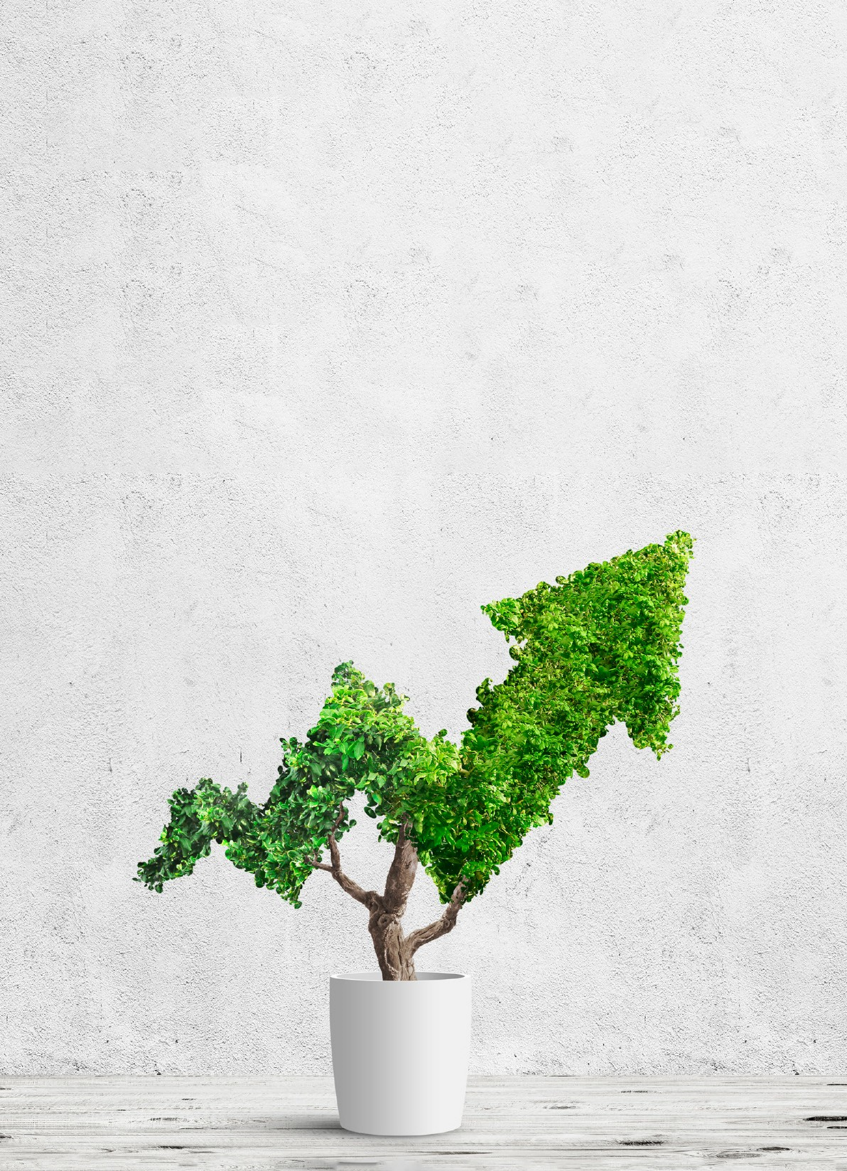 